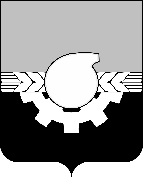 АДМИНИСТРАЦИЯ ГОРОДА КЕМЕРОВОПОСТАНОВЛЕНИЕот 05.02.2021 № 350 Об утверждении административного регламента предоставления муниципальной услуги «Принятие на учет граждан в качестве нуждающихсяв жилых помещениях»В соответствии с Жилищным кодексом Российской Федерации, Федеральным законом от 06.10.2003 № 131-ФЗ «Об общих принципах организации местного самоуправления в Российской Федерации», Федеральным законом от 27.07.2010 № 210-ФЗ «Об организации предоставления государственных и муниципальных услуг», постановлением администрации города Кемерово от 27.04.2020 № 1210 «Об утверждении порядка разработки и утверждения административных регламентов предоставления муниципальных услуг администрацией города Кемерово», руководствуясь ст. 45 Устава города Кемерово1. Утвердить административный регламент предоставления муниципальной услуги «Принятие на учет граждан в качестве нуждающихся в жилых помещениях» согласно приложению к настоящему постановлению.2. Признать утратившими силу:2.1.  Постановление   администрации  города  Кемерово  от 26.05.2015  № 1271 «Об утверждении административного регламента предоставления муниципальной услуги по принятию малоимущих граждан на учет в качестве нуждающихся в жилых помещениях».2.2. Пункт 5 постановления администрации города Кемерово от 01.06.2016 № 1189 «О внесении изменений в административные регламенты предоставления государственной услуги и муниципальных услуг в целях обеспечения прав инвалидов».3. Комитету по работе со средствами массовой информации администрации города Кемерово (Т.В. Щавина) обеспечить официальное опубликование настоящего постановления.4. Контроль за исполнением настоящего постановления возложить на первого заместителя Главы города Д.В. Анисимова.Глава города                                                                                             И.В. Середюк